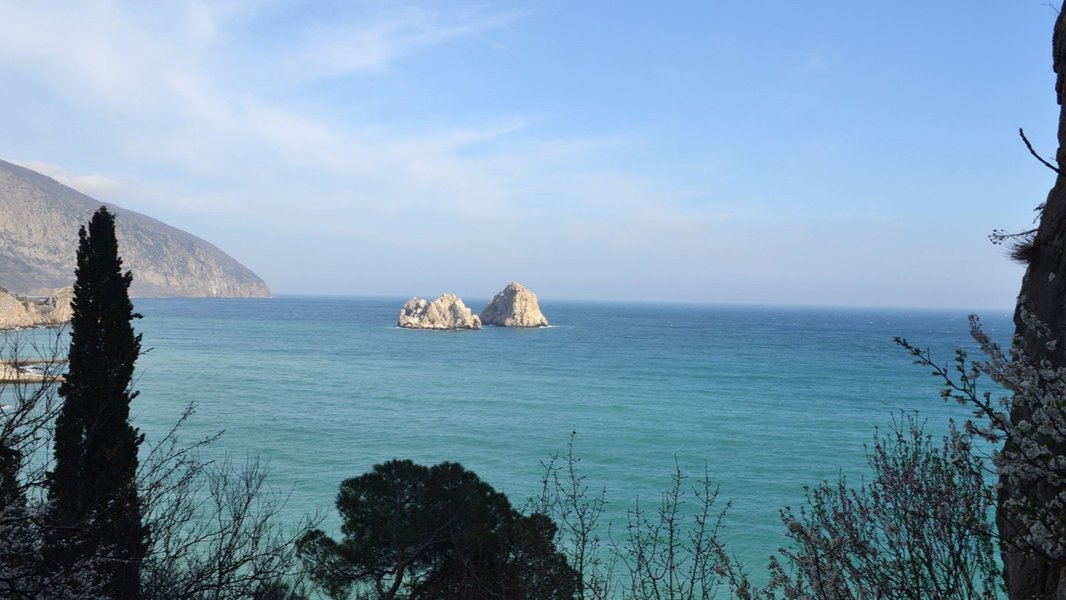 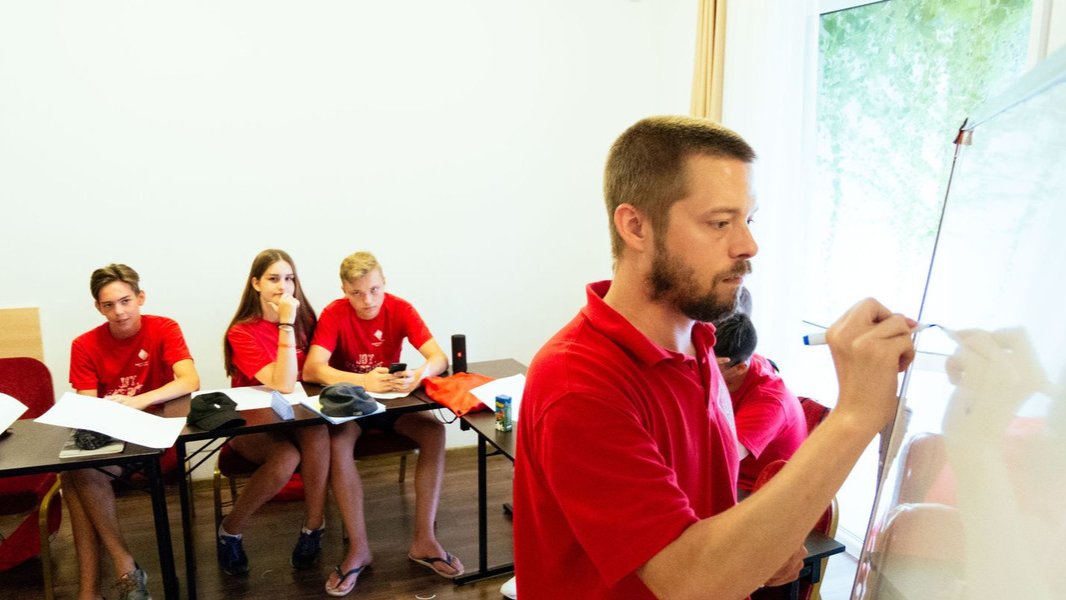 Jey Academy Crimea — summer school in Russiaнабережная имени Пушкина, 1, Гурзуф, from 9 to 17 ageDescriptionWhy choose this programInfrastructureSport infrastructureHobbies and clubsWhat else included in the program priceRecommended arrival cityСимфSample timetablePrice: €1,010.21Dates: 2021-08-08 - 2021-08-21Group leader: AKHMETGALEEVA Olga Vladimirovna , 79778026654, muska28@mail.ruCourse intensity15AccommodationCampusRoom typeTripleBathroom facilitiesEn-suiteMealsBreakfast, Lunch and DinnerExcursions per week0Weekday excursions0Full day excursions0MorningAfternoonEveningDay 1LessonsSports & Leisure ActivitiesGamesDay 2LessonsExcursionQuestDay 3LessonsBeachGames NightDay 4LessonsSports & Leisure ActivitiesDiscoDay 5LessonsBeachContestsDay 6Sports contestTourDiscoDay 7SportExcursion Quest